关于组织申报2020年钱塘新区政府质量奖的通知各有关单位：为大力推进新区品牌建设，引导、激励新区各行各业加强质量管理，追求卓越绩效，根据《杭州钱塘新区管理委员会办公室关于印发杭州钱塘新区政府质量奖评审管理办法（试行）的通知》（钱塘管办发〔2020〕15号）及《杭州钱塘新区政府质量奖评审实施细则》（钱塘质奖评委〔2020〕1号）规定，现就申报2020年钱塘新区政府质量奖有关事项通知如下：一、申报范围及原则区政府质量奖在组织自愿申请的基础上，严格标准、好中选优、宁缺毋滥，坚持科学、公正、公平、公开的原则。在钱塘新区行政区域内从事产品生产、工程施工、服务提供、环境保护的组织，凡符合基本条件的均可申报。鼓励先进制造业、战略性新兴产业、信息经济、现代农业和服务业、节能环保产业等重点行业的龙头骨干企业，成长性强的中小型企业，在“品字标”品牌建设、“亩均论英雄”改革中取得显著成效的企业积极申报。区政府质量奖申报及评审不向申报组织收取任何费用。二、申报基本条件（一）在钱塘新区内注册登记，具有独立的法人资格，正常运营5年以上；（二）生产经营符合国家、省、市、区有关法律法规、强制性标准和产业政策要求；（三）实施并推行先进的管理模式（其中实施卓越绩效管理体系的企业在同等条件下优先考虑），并取得显著成效，主要经济指标和社会贡献程度居省市区同行业前茅，产品、工程或服务的质量水平或指标处于省市区领先地位；（四）积极开展质量创新、标准创新和品牌创新，特别是在技术创新、管理创新、制造方式创新和商业模式创新等方面取得成效，创新成果在行业内有较大影响；（五）切实履行社会责任，依法诚信经营，具有良好的信用记录和社会信誉。（六）近3年在各级质量安全监督检查中未出现不合格，无按照国家有关规定认定的重大质量、安全、环境污染、公共卫生等事故，无因组织责任导致的重大有效投诉，无其他严重违法违规行为。以集团名义申报的，除总部必须具备以上条件，其所有直接控股企业（组织）均要符合（二）-（六）项基本条件。三、申报材料（一）《钱塘新区政府质量奖申报表》。附件1（以下简称申报表，表式可登录杭州钱塘新区管理委员会：http://qt.hangzhou.gov.cn/ 公告公示栏下载）。企业应按申报表的格式和内容要求填写，对材料的完整性、真实性负责；（二）组织概述（简介）。内容要求见GB/Z 19579附录B，字数限3000字以内；（三）自我评价报告。对照GB/T19580的要求，从采用方法、工作展开和实施结果三个方面逐条用事实和数据进行评价说明，必要时可使用图表，字数限6万字以内（含图表）；以集团名义申报的组织，对控股子公司分别进行评价说明。（四）证实性材料。企业应提供与申报表及自我评价报告内容相关的证实性材料；完整的组织机构图，层次至部门（处室）和车间一级，并标明地点及其职责；（五）申报材料上报截止期后，评审办不再接收任何补充或更改的材料；其中（一）（二）（三）项需提供电子文档（光盘）和一式三份的书面材料（装订成册），第（四）项需提供一份书面材料（单独装订成册）。四、申报方式及时限（一）申报材料报评审办，评审办设在杭州市市场监督管理局钱塘分局（材料7月4日前送至杭州市经济技术开发区幸福南路1116号2318室，之后送至杭州市钱塘新区江东大道3899号806室）。（二）申报截止期为2020年8月10日。申报截止期后，评审办不再接收任何申报或补充材料。不明事项，请与评审办联系，联系电话：82987778，82987771。附件：1.2020年钱塘新区政府质量奖申报表.docx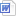 2．2020年钱塘新区政府质量奖申报企业联系表及申报企业汇总表.xls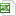 ３．关于印发杭州钱塘新区政府质量奖评审管理办法（试行）的通知（钱塘管办发[2020]15号）.pdf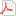 4．杭州钱塘新区政府质量奖评审管理实施细则（钱塘质奖评委〔2020〕1号）.pdf杭州钱塘新区政府质量奖评审委员会办公室2020年6月19日